Licking Summer CampEst. 1993Volleyball  Camdenton, MOJuly 19-20,  2018Bracket ResultsSte. Genevieve over St Joe Central 17-25, 25-20, 15-13Adrian JV over Bolivar JV   25-23, 25-21Dexter over Adrian 25-15, 25-14St Joe Central  JV over Jaliforia JV 23-15, 25-17, 15-11 Camdenton Fr over Rock Bridge Fr 25-17, 25-22Mexico over St. Charles West 25-19, 19-25, 15-12Illini West over St. Charles 22-25, 26-24, 15-12Conway JV over Ritenour JV 23-25, 27-25, 15-7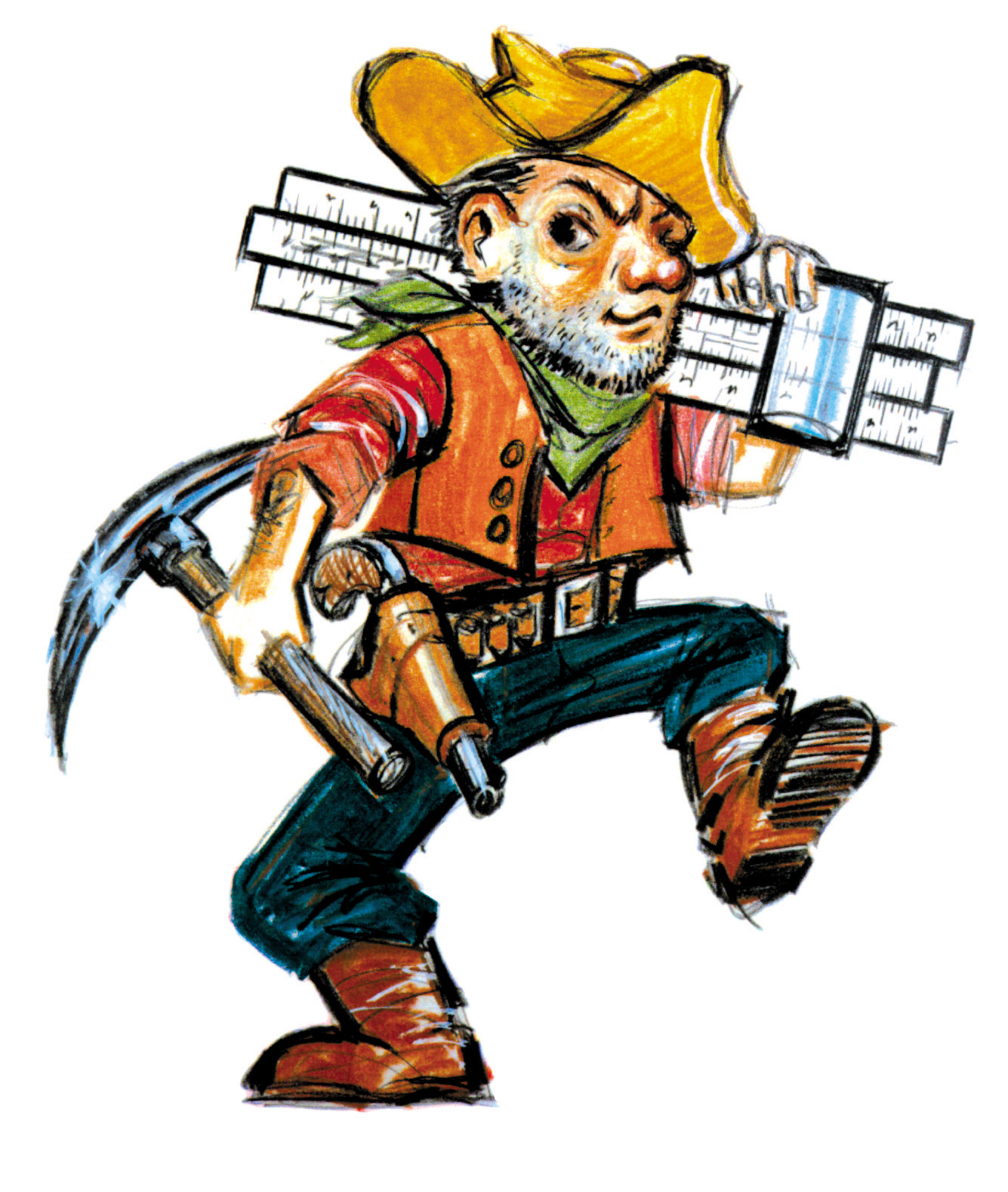 Haley Grass				Ste. Genevieve	SrMica Chadwell			Strafford		SrJaycee Callaway			Niangua		JrCoralis Bobe			Ritenour		SrRylee Kempker			Eugene		SrSydney Smith			Camdenton		SophCassie Gray				Rock Bridge		Soph	Gracie George			California		SrTori Harding			Cole Camp		SrAshtyn Bevans			Warrensburg	SrEmma Larimore	``		Bolivar		JrBlair Rogers				Dexter		JrGracie McDowell			Illini West		SrLily Biggs				Centralia		SrLiza Hare				Marshall		Jr  Jenna Shipley			Adrian		JrGracie Rose				St. Charles 		JrBailey North			St. Charles West	JrShelby Wardin			Waynesville		SrAbby Sollars			St. Joseph Central	JrPayton Bledsoe			Mexico		Sr